VEUILLEZ RETOURNER CE DOCUMENT AU CISSS CÔTE-NORD À LA FIN DU PLACEMENT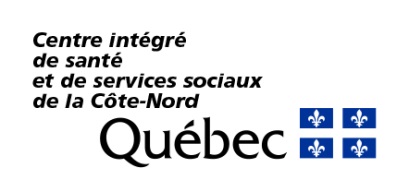 SOMMAIRE DES RENSEIGNEMENTS NÉCESSAIRES À LA PRISE EN CHARGE DE L’USAGER PAR UNE RESSOURCE INTERMÉDIAIRE OU DE TYPE FAMILIAL	No de dossierNom et prénom à la naissanceDate de naissance (AAAA-MM-JJ)IDENTIFICATION DE L’USAGERIDENTIFICATION DE L’USAGERIDENTIFICATION DE L’USAGERIDENTIFICATION DE L’USAGERIDENTIFICATION DE L’USAGERIDENTIFICATION DE L’USAGERIDENTIFICATION DE L’USAGERIDENTIFICATION DE L’USAGERIDENTIFICATION DE L’USAGERIDENTIFICATION DE L’USAGERIDENTIFICATION DE L’USAGERIDENTIFICATION DE L’USAGERIDENTIFICATION DE L’USAGERIDENTIFICATION DE L’USAGERIDENTIFICATION DE L’USAGERIDENTIFICATION DE L’USAGERIDENTIFICATION DE L’USAGERIDENTIFICATION DE L’USAGERIDENTIFICATION DE L’USAGERIDENTIFICATION DE L’USAGERIDENTIFICATION DE L’USAGERIDENTIFICATION DE L’USAGERIDENTIFICATION DE L’USAGERIDENTIFICATION DE L’USAGERIDENTIFICATION DE L’USAGERIDENTIFICATION DE L’USAGERIDENTIFICATION DE L’USAGERIDENTIFICATION DE L’USAGERIDENTIFICATION DE L’USAGERNom :Prénom :Prénom :Prénom :Prénom :No de dossier :No de dossier :No de dossier :No assurance maladie :No assurance maladie :No assurance maladie :No assurance maladie :No assurance maladie :No assurance maladie :No assurance maladie :No assurance maladie :Date d’expiration :Date d’expiration :Date d’expiration :Date d’expiration :Date d’expiration :Sexe :    F     MSexe :    F     MDate de naissance :Date de naissance :Date de naissance :Date de naissance :Date de naissance :Date de naissance :Date de naissance :Langue(s) parlé(e)s :Langue(s) parlé(e)s :Langue(s) parlé(e)s :Nationalité :Nationalité :Nationalité :Nationalité :Date de naissance :Date de naissance :Date de naissance :Date de naissance :Date de naissance :Date de naissance :Date de naissance :aaaa-mm-jjaaaa-mm-jjaaaa-mm-jjLangue(s) parlé(e)s :Langue(s) parlé(e)s :Langue(s) parlé(e)s :Nationalité :Nationalité :Nationalité :Nationalité :IDENTIFICATION DU RÉGIME LÉGAL APPLICABLEIDENTIFICATION DU RÉGIME LÉGAL APPLICABLEIDENTIFICATION DU RÉGIME LÉGAL APPLICABLEIDENTIFICATION DU RÉGIME LÉGAL APPLICABLEIDENTIFICATION DU RÉGIME LÉGAL APPLICABLEIDENTIFICATION DU RÉGIME LÉGAL APPLICABLEIDENTIFICATION DU RÉGIME LÉGAL APPLICABLEIDENTIFICATION DU RÉGIME LÉGAL APPLICABLEIDENTIFICATION DU RÉGIME LÉGAL APPLICABLEIDENTIFICATION DU RÉGIME LÉGAL APPLICABLEIDENTIFICATION DU RÉGIME LÉGAL APPLICABLEIDENTIFICATION DU RÉGIME LÉGAL APPLICABLEIDENTIFICATION DU RÉGIME LÉGAL APPLICABLEIDENTIFICATION DU RÉGIME LÉGAL APPLICABLEIDENTIFICATION DU RÉGIME LÉGAL APPLICABLEIDENTIFICATION DU RÉGIME LÉGAL APPLICABLEIDENTIFICATION DU RÉGIME LÉGAL APPLICABLEIDENTIFICATION DU RÉGIME LÉGAL APPLICABLEIDENTIFICATION DU RÉGIME LÉGAL APPLICABLEIDENTIFICATION DU RÉGIME LÉGAL APPLICABLEIDENTIFICATION DU RÉGIME LÉGAL APPLICABLEIDENTIFICATION DU RÉGIME LÉGAL APPLICABLEIDENTIFICATION DU RÉGIME LÉGAL APPLICABLEIDENTIFICATION DU RÉGIME LÉGAL APPLICABLEIDENTIFICATION DU RÉGIME LÉGAL APPLICABLEIDENTIFICATION DU RÉGIME LÉGAL APPLICABLEIDENTIFICATION DU RÉGIME LÉGAL APPLICABLEIDENTIFICATION DU RÉGIME LÉGAL APPLICABLEIDENTIFICATION DU RÉGIME LÉGAL APPLICABLERÉGIME DE PROTECTION RÉGIME DE PROTECTION RÉGIME DE PROTECTION RÉGIME DE PROTECTION RÉGIME DE PROTECTION RÉGIME DE PROTECTION RÉGIME DE PROTECTION RÉGIME DE PROTECTION RÉGIME DE PROTECTION RÉGIME DE PROTECTION RÉGIME DE PROTECTION RÉGIME DE PROTECTION RÉGIME DE PROTECTION RÉGIME DE PROTECTION RÉGIME DE PROTECTION RÉGIME DE PROTECTION RÉGIME DE PROTECTION RÉGIME DE PROTECTION RÉGIME DE PROTECTION RÉGIME DE PROTECTION RÉGIME DE PROTECTION RÉGIME DE PROTECTION RÉGIME DE PROTECTION RÉGIME DE PROTECTION RÉGIME DE PROTECTION RÉGIME DE PROTECTION RÉGIME DE PROTECTION RÉGIME DE PROTECTION RÉGIME DE PROTECTION L’usager est considéré comme apte à prendre ses décisions :L’usager est considéré comme apte à prendre ses décisions :L’usager est considéré comme apte à prendre ses décisions :L’usager est considéré comme apte à prendre ses décisions :L’usager est considéré comme apte à prendre ses décisions :L’usager est considéré comme apte à prendre ses décisions :L’usager est considéré comme apte à prendre ses décisions :L’usager est considéré comme apte à prendre ses décisions :L’usager est considéré comme apte à prendre ses décisions :L’usager est considéré comme apte à prendre ses décisions :L’usager est considéré comme apte à prendre ses décisions :L’usager est considéré comme apte à prendre ses décisions :L’usager est considéré comme apte à prendre ses décisions :L’usager est considéré comme apte à prendre ses décisions :L’usager est considéré comme apte à prendre ses décisions : Oui           Non(vérifier tout de même son consentement avant chaque soin/décision) Oui           Non(vérifier tout de même son consentement avant chaque soin/décision) Oui           Non(vérifier tout de même son consentement avant chaque soin/décision) Oui           Non(vérifier tout de même son consentement avant chaque soin/décision) Oui           Non(vérifier tout de même son consentement avant chaque soin/décision) Oui           Non(vérifier tout de même son consentement avant chaque soin/décision) Oui           Non(vérifier tout de même son consentement avant chaque soin/décision) Oui           Non(vérifier tout de même son consentement avant chaque soin/décision) Oui           Non(vérifier tout de même son consentement avant chaque soin/décision) Oui           Non(vérifier tout de même son consentement avant chaque soin/décision) Oui           Non(vérifier tout de même son consentement avant chaque soin/décision) Oui           Non(vérifier tout de même son consentement avant chaque soin/décision) Oui           Non(vérifier tout de même son consentement avant chaque soin/décision) Oui           Non(vérifier tout de même son consentement avant chaque soin/décision)L’usager bénéficie d’un régime avec conseiller au majeur :L’usager bénéficie d’un régime avec conseiller au majeur :L’usager bénéficie d’un régime avec conseiller au majeur :L’usager bénéficie d’un régime avec conseiller au majeur :L’usager bénéficie d’un régime avec conseiller au majeur :L’usager bénéficie d’un régime avec conseiller au majeur :L’usager bénéficie d’un régime avec conseiller au majeur :L’usager bénéficie d’un régime avec conseiller au majeur :L’usager bénéficie d’un régime avec conseiller au majeur :L’usager bénéficie d’un régime avec conseiller au majeur :L’usager bénéficie d’un régime avec conseiller au majeur :L’usager bénéficie d’un régime avec conseiller au majeur :L’usager bénéficie d’un régime avec conseiller au majeur :L’usager bénéficie d’un régime avec conseiller au majeur :L’usager bénéficie d’un régime avec conseiller au majeur : Oui           Non Oui           Non Oui           Non Oui           Non Oui           Non Oui           Non Oui           Non Oui           Non Oui           Non Oui           Non Oui           Non Oui           Non Oui           Non Oui           NonÉtendu du régimeÉtendu du régimeÉtendu du régimeÉtendu du régimeÉtendu du régimeÉtendu du régimeÉtendu du régimeÉtendu du régimeÉtendu du régimeÉtendu du régimePrécisez :Précisez :Précisez :Précisez :Précisez : Curatelle :  Curatelle :  Curatelle :  Curatelle :  publique publique publique publique À la personne À la personne À la personne À la personne À la personne À la personne À la personne Aux biens Aux biens Aux biens Aux biens Aux biens Aux biens Aux biens Aux biens Aux biensPrécisez :Précisez :Précisez :Précisez :Précisez : privée privée privée privée À la personne À la personne À la personne À la personne À la personne À la personne À la personne Aux biens Aux biens Aux biens Aux biens Aux biens Aux biens Aux biens Aux biens Aux biensPrécisez :Précisez :Précisez :Précisez :Précisez : Tutelle : Tutelle : Tutelle : Tutelle : publique publique publique publique À la personne À la personne À la personne À la personne À la personne À la personne À la personne Aux biens Aux biens Aux biens Aux biens Aux biens Aux biens Aux biens Aux biens Aux biensPrécisez :Précisez :Précisez :Précisez :Précisez : privée privée privée privée À la personne À la personne À la personne À la personne À la personne À la personne À la personne Aux biens Aux biens Aux biens Aux biens Aux biens Aux biens Aux biens Aux biens Aux biensREPRÉSENTANT LÉGALREPRÉSENTANT LÉGALREPRÉSENTANT LÉGALREPRÉSENTANT LÉGALREPRÉSENTANT LÉGALREPRÉSENTANT LÉGALREPRÉSENTANT LÉGALREPRÉSENTANT LÉGALREPRÉSENTANT LÉGALREPRÉSENTANT LÉGALREPRÉSENTANT LÉGALREPRÉSENTANT LÉGALREPRÉSENTANT LÉGALREPRÉSENTANT LÉGALREPRÉSENTANT LÉGALREPRÉSENTANT LÉGALREPRÉSENTANT LÉGALREPRÉSENTANT LÉGALREPRÉSENTANT LÉGALREPRÉSENTANT LÉGALREPRÉSENTANT LÉGALREPRÉSENTANT LÉGALREPRÉSENTANT LÉGALREPRÉSENTANT LÉGALREPRÉSENTANT LÉGALREPRÉSENTANT LÉGALREPRÉSENTANT LÉGALREPRÉSENTANT LÉGALREPRÉSENTANT LÉGALNom :Nom :Nom :Téléphone :Téléphone :Téléphone :Téléphone :Téléphone :Adresse :Adresse :Adresse :Ville :Ville :Ville :Code postal :Code postal :Code postal :Code postal :Code postal :Précisions :Précisions :Précisions :Précisions :ADMINISTRATION DES BIENS (USAGER NON LÉGALEMENT REPRÉSENTÉ)ADMINISTRATION DES BIENS (USAGER NON LÉGALEMENT REPRÉSENTÉ)ADMINISTRATION DES BIENS (USAGER NON LÉGALEMENT REPRÉSENTÉ)ADMINISTRATION DES BIENS (USAGER NON LÉGALEMENT REPRÉSENTÉ)ADMINISTRATION DES BIENS (USAGER NON LÉGALEMENT REPRÉSENTÉ)ADMINISTRATION DES BIENS (USAGER NON LÉGALEMENT REPRÉSENTÉ)ADMINISTRATION DES BIENS (USAGER NON LÉGALEMENT REPRÉSENTÉ)ADMINISTRATION DES BIENS (USAGER NON LÉGALEMENT REPRÉSENTÉ)ADMINISTRATION DES BIENS (USAGER NON LÉGALEMENT REPRÉSENTÉ)ADMINISTRATION DES BIENS (USAGER NON LÉGALEMENT REPRÉSENTÉ)ADMINISTRATION DES BIENS (USAGER NON LÉGALEMENT REPRÉSENTÉ)ADMINISTRATION DES BIENS (USAGER NON LÉGALEMENT REPRÉSENTÉ)ADMINISTRATION DES BIENS (USAGER NON LÉGALEMENT REPRÉSENTÉ)ADMINISTRATION DES BIENS (USAGER NON LÉGALEMENT REPRÉSENTÉ)ADMINISTRATION DES BIENS (USAGER NON LÉGALEMENT REPRÉSENTÉ)ADMINISTRATION DES BIENS (USAGER NON LÉGALEMENT REPRÉSENTÉ)ADMINISTRATION DES BIENS (USAGER NON LÉGALEMENT REPRÉSENTÉ)ADMINISTRATION DES BIENS (USAGER NON LÉGALEMENT REPRÉSENTÉ)ADMINISTRATION DES BIENS (USAGER NON LÉGALEMENT REPRÉSENTÉ)ADMINISTRATION DES BIENS (USAGER NON LÉGALEMENT REPRÉSENTÉ)ADMINISTRATION DES BIENS (USAGER NON LÉGALEMENT REPRÉSENTÉ)ADMINISTRATION DES BIENS (USAGER NON LÉGALEMENT REPRÉSENTÉ)ADMINISTRATION DES BIENS (USAGER NON LÉGALEMENT REPRÉSENTÉ)ADMINISTRATION DES BIENS (USAGER NON LÉGALEMENT REPRÉSENTÉ)ADMINISTRATION DES BIENS (USAGER NON LÉGALEMENT REPRÉSENTÉ)ADMINISTRATION DES BIENS (USAGER NON LÉGALEMENT REPRÉSENTÉ)ADMINISTRATION DES BIENS (USAGER NON LÉGALEMENT REPRÉSENTÉ)ADMINISTRATION DES BIENS (USAGER NON LÉGALEMENT REPRÉSENTÉ)ADMINISTRATION DES BIENS (USAGER NON LÉGALEMENT REPRÉSENTÉ)L’usager a confié volontairement la gestion de ses revenus à un tiers :L’usager a confié volontairement la gestion de ses revenus à un tiers :L’usager a confié volontairement la gestion de ses revenus à un tiers :L’usager a confié volontairement la gestion de ses revenus à un tiers :L’usager a confié volontairement la gestion de ses revenus à un tiers :L’usager a confié volontairement la gestion de ses revenus à un tiers :L’usager a confié volontairement la gestion de ses revenus à un tiers :L’usager a confié volontairement la gestion de ses revenus à un tiers :L’usager a confié volontairement la gestion de ses revenus à un tiers :L’usager a confié volontairement la gestion de ses revenus à un tiers :L’usager a confié volontairement la gestion de ses revenus à un tiers :L’usager a confié volontairement la gestion de ses revenus à un tiers :L’usager a confié volontairement la gestion de ses revenus à un tiers :L’usager a confié volontairement la gestion de ses revenus à un tiers :L’usager a confié volontairement la gestion de ses revenus à un tiers :L’usager a confié volontairement la gestion de ses revenus à un tiers :L’usager a confié volontairement la gestion de ses revenus à un tiers :L’usager a confié volontairement la gestion de ses revenus à un tiers :L’usager a confié volontairement la gestion de ses revenus à un tiers : Oui           Non Oui           Non Oui           Non Oui           Non Oui           Non Oui           Non Oui           Non Oui           Non Oui           Non Oui           NonSi oui, la gestion est confiée à :Si oui, la gestion est confiée à :Si oui, la gestion est confiée à :Si oui, la gestion est confiée à :Si oui, la gestion est confiée à :Si oui, la gestion est confiée à :Si oui, la gestion est confiée à :Si oui, la gestion est confiée à :Si oui, la gestion est confiée à :Si oui, la gestion est confiée à :Si oui, la gestion est confiée à :Si oui, la gestion est confiée à :Si oui, la gestion est confiée à :Si oui, la gestion est confiée à :Si oui, la gestion est confiée à :Si oui, la gestion est confiée à :Si oui, la gestion est confiée à :Si oui, la gestion est confiée à :Si oui, la gestion est confiée à :Si oui, la gestion est confiée à :Si oui, la gestion est confiée à :Si oui, la gestion est confiée à :Si oui, la gestion est confiée à :Si oui, la gestion est confiée à :Si oui, la gestion est confiée à :Si oui, la gestion est confiée à :Si oui, la gestion est confiée à :Si oui, la gestion est confiée à :Si oui, la gestion est confiée à :Nom :Nom :Nom :Téléphone :Téléphone :Téléphone :Téléphone :Téléphone :Adresse :Adresse :Adresse :Ville :Ville :Ville :Code postal :Code postal :Code postal :Code postal :Code postal :MANDAT EN CAS D’INAPTITUDEMANDAT EN CAS D’INAPTITUDEMANDAT EN CAS D’INAPTITUDEMANDAT EN CAS D’INAPTITUDEMANDAT EN CAS D’INAPTITUDEMANDAT EN CAS D’INAPTITUDEMANDAT EN CAS D’INAPTITUDEMANDAT EN CAS D’INAPTITUDEMANDAT EN CAS D’INAPTITUDEMANDAT EN CAS D’INAPTITUDEMANDAT EN CAS D’INAPTITUDEMANDAT EN CAS D’INAPTITUDEMANDAT EN CAS D’INAPTITUDEMANDAT EN CAS D’INAPTITUDEMANDAT EN CAS D’INAPTITUDEMANDAT EN CAS D’INAPTITUDEMANDAT EN CAS D’INAPTITUDEMANDAT EN CAS D’INAPTITUDEMANDAT EN CAS D’INAPTITUDEMANDAT EN CAS D’INAPTITUDEMANDAT EN CAS D’INAPTITUDEMANDAT EN CAS D’INAPTITUDEMANDAT EN CAS D’INAPTITUDEMANDAT EN CAS D’INAPTITUDEMANDAT EN CAS D’INAPTITUDEMANDAT EN CAS D’INAPTITUDEMANDAT EN CAS D’INAPTITUDEMANDAT EN CAS D’INAPTITUDEMANDAT EN CAS D’INAPTITUDEL’usager bénéficie d’un mandat en cas d’inaptitude homologué :L’usager bénéficie d’un mandat en cas d’inaptitude homologué :L’usager bénéficie d’un mandat en cas d’inaptitude homologué :L’usager bénéficie d’un mandat en cas d’inaptitude homologué :L’usager bénéficie d’un mandat en cas d’inaptitude homologué :L’usager bénéficie d’un mandat en cas d’inaptitude homologué :L’usager bénéficie d’un mandat en cas d’inaptitude homologué :L’usager bénéficie d’un mandat en cas d’inaptitude homologué :L’usager bénéficie d’un mandat en cas d’inaptitude homologué :L’usager bénéficie d’un mandat en cas d’inaptitude homologué :L’usager bénéficie d’un mandat en cas d’inaptitude homologué :L’usager bénéficie d’un mandat en cas d’inaptitude homologué :L’usager bénéficie d’un mandat en cas d’inaptitude homologué :L’usager bénéficie d’un mandat en cas d’inaptitude homologué :L’usager bénéficie d’un mandat en cas d’inaptitude homologué :L’usager bénéficie d’un mandat en cas d’inaptitude homologué :L’usager bénéficie d’un mandat en cas d’inaptitude homologué : Oui           Non Oui           Non Oui           Non Oui           Non Oui           Non Oui           Non Oui           Non Oui           Non Oui           Non Oui           Non Oui           Non Oui           NonMandataire :Mandataire :Mandataire :Mandataire :Mandataire :Mandataire :Mandataire :Mandataire :Mandataire :Mandataire :Mandataire :Mandataire :Mandataire :Mandataire :Mandataire :Mandataire :Mandataire :Mandataire :Mandataire :Mandataire :Mandataire :Mandataire :Mandataire :Mandataire :Mandataire :Mandataire :Mandataire :Mandataire :Mandataire :Nom :Nom :Téléphone :Téléphone :Téléphone :Téléphone :Téléphone :Adresse :Adresse :Ville :Ville :Code postal :Code postal :Code postal :Code postal :Code postal :GARDE LÉGALE DE L’ENFANTGARDE LÉGALE DE L’ENFANTGARDE LÉGALE DE L’ENFANTGARDE LÉGALE DE L’ENFANTGARDE LÉGALE DE L’ENFANTGARDE LÉGALE DE L’ENFANTGARDE LÉGALE DE L’ENFANTGARDE LÉGALE DE L’ENFANTGARDE LÉGALE DE L’ENFANTGARDE LÉGALE DE L’ENFANTGARDE LÉGALE DE L’ENFANTGARDE LÉGALE DE L’ENFANTGARDE LÉGALE DE L’ENFANTGARDE LÉGALE DE L’ENFANTGARDE LÉGALE DE L’ENFANTGARDE LÉGALE DE L’ENFANTGARDE LÉGALE DE L’ENFANTGARDE LÉGALE DE L’ENFANTGARDE LÉGALE DE L’ENFANTGARDE LÉGALE DE L’ENFANTGARDE LÉGALE DE L’ENFANTGARDE LÉGALE DE L’ENFANTGARDE LÉGALE DE L’ENFANTGARDE LÉGALE DE L’ENFANTGARDE LÉGALE DE L’ENFANTGARDE LÉGALE DE L’ENFANTGARDE LÉGALE DE L’ENFANTGARDE LÉGALE DE L’ENFANTGARDE LÉGALE DE L’ENFANTType de garde légale :Type de garde légale :Type de garde légale :Type de garde légale :Type de garde légale :Type de garde légale : Exclusive           Conjointe Exclusive           Conjointe Exclusive           Conjointe Exclusive           Conjointe Exclusive           Conjointe Exclusive           Conjointe Exclusive           Conjointe Exclusive           Conjointe Exclusive           Conjointe Exclusive           Conjointe Exclusive           Conjointe Exclusive           Conjointe Exclusive           Conjointe Exclusive           Conjointe Exclusive           Conjointe Exclusive           Conjointe Exclusive           Conjointe Exclusive           Conjointe Exclusive           Conjointe Exclusive           Conjointe Exclusive           Conjointe Exclusive           Conjointe Exclusive           ConjointeL’enfant est confié à :L’enfant est confié à :L’enfant est confié à :L’enfant est confié à :L’enfant est confié à :L’enfant est confié à :L’enfant est confié à :L’enfant est confié à :L’enfant est confié à :L’enfant est confié à :L’enfant est confié à :L’enfant est confié à :L’enfant est confié à :L’enfant est confié à :L’enfant est confié à :L’enfant est confié à :L’enfant est confié à :L’enfant est confié à :Si garde conjointe, l’enfant est aussi confié à :Si garde conjointe, l’enfant est aussi confié à :Si garde conjointe, l’enfant est aussi confié à :Si garde conjointe, l’enfant est aussi confié à :Si garde conjointe, l’enfant est aussi confié à :Si garde conjointe, l’enfant est aussi confié à :Si garde conjointe, l’enfant est aussi confié à :Si garde conjointe, l’enfant est aussi confié à :Si garde conjointe, l’enfant est aussi confié à :Si garde conjointe, l’enfant est aussi confié à :Si garde conjointe, l’enfant est aussi confié à :Nom :Nom :Nom :Nom :Adresse :Adresse :Adresse :Adresse :Ville :Ville :Ville :Ville :Code postal :Code postal :Code postal :Code postal :Code postal :Code postal :Code postal :Code postal :Code postal :Téléphone :Téléphone :Téléphone :Téléphone :Téléphone :Téléphone :Téléphone :Téléphone :Téléphone :ORDONNANCE JUDICIAIREORDONNANCE JUDICIAIREORDONNANCE JUDICIAIREORDONNANCE JUDICIAIREORDONNANCE JUDICIAIREORDONNANCE JUDICIAIREORDONNANCE JUDICIAIREORDONNANCE JUDICIAIREORDONNANCE JUDICIAIREORDONNANCE JUDICIAIREORDONNANCE JUDICIAIREORDONNANCE JUDICIAIREORDONNANCE JUDICIAIREORDONNANCE JUDICIAIREORDONNANCE JUDICIAIREORDONNANCE JUDICIAIREORDONNANCE JUDICIAIREORDONNANCE JUDICIAIREORDONNANCE JUDICIAIREORDONNANCE JUDICIAIREORDONNANCE JUDICIAIREORDONNANCE JUDICIAIREORDONNANCE JUDICIAIREORDONNANCE JUDICIAIREORDONNANCE JUDICIAIREORDONNANCE JUDICIAIREORDONNANCE JUDICIAIREORDONNANCE JUDICIAIREORDONNANCE JUDICIAIRE Oui Oui Oui Non Non Non Non NonSi oui : Si oui : Si oui : Si oui : Si oui : Date de début :Date de début :Date de début :Date de fin :Date de fin :Date de fin :aaaa-mm-jjaaaa-mm-jjaaaa-mm-jjaaaa-mm-jjaaaa-mm-jjaaaa-mm-jjaaaa-mm-jjaaaa-mm-jjaaaa-mm-jjConditions :Conditions :Conditions :Conditions :Personne(s) concernée(s) :Personne(s) concernée(s) :Personne(s) concernée(s) :Personne(s) concernée(s) :Personne(s) concernée(s) :Personne(s) concernée(s) :Personne(s) concernée(s) :Personne(s) concernée(s) :Personne(s) concernée(s) :Interdiction de contact :Interdiction de contact :Interdiction de contact :Interdiction de contact :Interdiction de contact :Interdiction de contact :Interdiction de contact : Oui Oui Oui Oui Oui Non NonPersonne(s) concernée(s) :Personne(s) concernée(s) :Personne(s) concernée(s) :Personne(s) concernée(s) :Personne(s) concernée(s) :Précisions : Précisions : Précisions : Précisions : Mesures, conditions, etc.Mesures, conditions, etc.Mesures, conditions, etc.Mesures, conditions, etc.Mesures, conditions, etc.Mesures, conditions, etc.Mesures, conditions, etc.Mesures, conditions, etc.Mesures, conditions, etc.Mesures, conditions, etc.Mesures, conditions, etc.Mesures, conditions, etc.Mesures, conditions, etc.Mesures, conditions, etc.Mesures, conditions, etc.Mesures, conditions, etc.Mesures, conditions, etc.Mesures, conditions, etc.Mesures, conditions, etc.Mesures, conditions, etc.Mesures, conditions, etc.Mesures, conditions, etc.Mesures, conditions, etc.Mesures, conditions, etc.Mesures, conditions, etc.PERSONNE POUVANT CONSENTIR AUX SOINS (lorsque requis)PERSONNE POUVANT CONSENTIR AUX SOINS (lorsque requis)PERSONNE POUVANT CONSENTIR AUX SOINS (lorsque requis)PERSONNE POUVANT CONSENTIR AUX SOINS (lorsque requis)PERSONNE POUVANT CONSENTIR AUX SOINS (lorsque requis)PERSONNE POUVANT CONSENTIR AUX SOINS (lorsque requis)PERSONNE POUVANT CONSENTIR AUX SOINS (lorsque requis)PERSONNE POUVANT CONSENTIR AUX SOINS (lorsque requis)PERSONNE POUVANT CONSENTIR AUX SOINS (lorsque requis)PERSONNE POUVANT CONSENTIR AUX SOINS (lorsque requis)PERSONNE POUVANT CONSENTIR AUX SOINS (lorsque requis)PERSONNE POUVANT CONSENTIR AUX SOINS (lorsque requis)PERSONNE POUVANT CONSENTIR AUX SOINS (lorsque requis)PERSONNE POUVANT CONSENTIR AUX SOINS (lorsque requis)PERSONNE POUVANT CONSENTIR AUX SOINS (lorsque requis)PERSONNE POUVANT CONSENTIR AUX SOINS (lorsque requis)PERSONNE POUVANT CONSENTIR AUX SOINS (lorsque requis)PERSONNE POUVANT CONSENTIR AUX SOINS (lorsque requis)PERSONNE POUVANT CONSENTIR AUX SOINS (lorsque requis)PERSONNE POUVANT CONSENTIR AUX SOINS (lorsque requis)PERSONNE POUVANT CONSENTIR AUX SOINS (lorsque requis)PERSONNE POUVANT CONSENTIR AUX SOINS (lorsque requis)PERSONNE POUVANT CONSENTIR AUX SOINS (lorsque requis)PERSONNE POUVANT CONSENTIR AUX SOINS (lorsque requis)PERSONNE POUVANT CONSENTIR AUX SOINS (lorsque requis)PERSONNE POUVANT CONSENTIR AUX SOINS (lorsque requis)PERSONNE POUVANT CONSENTIR AUX SOINS (lorsque requis)PERSONNE POUVANT CONSENTIR AUX SOINS (lorsque requis)PERSONNE POUVANT CONSENTIR AUX SOINS (lorsque requis)Ordonnance :      Traitement           HébergementOrdonnance :      Traitement           HébergementOrdonnance :      Traitement           HébergementOrdonnance :      Traitement           HébergementOrdonnance :      Traitement           HébergementOrdonnance :      Traitement           HébergementOrdonnance :      Traitement           HébergementOrdonnance :      Traitement           HébergementOrdonnance :      Traitement           HébergementOrdonnance :      Traitement           HébergementOrdonnance :      Traitement           HébergementOrdonnance :      Traitement           HébergementOrdonnance :      Traitement           HébergementOrdonnance :      Traitement           HébergementOrdonnance :      Traitement           HébergementOrdonnance :      Traitement           HébergementOrdonnance :      Traitement           HébergementDurée :      Durée :      Durée :      Durée :      Durée :      Durée :      Durée :      Durée :      Durée :      Durée :      Durée :      Durée :       Représentant légal Représentant légal Représentant légal Représentant légal Représentant légal Représentant légal Représentant légal Représentant légal Représentant légal Représentant légal Conjoint Conjoint Conjoint Conjoint Conjoint Autre (précisez) : Autre (précisez) : Autre (précisez) : Autre (précisez) : Autre (précisez) : Autre (précisez) : Autre (précisez) : Mandataire   Mandataire   Mandataire   Mandataire   Mandataire   Mandataire   Mandataire   Mandataire   Mandataire   Mandataire   Parent Parent Parent Parent Parent Parent Parent Parent Parent Parent Parent ParentCoordonnées de la personne pouvant consentir aux soins :Coordonnées de la personne pouvant consentir aux soins :Coordonnées de la personne pouvant consentir aux soins :Coordonnées de la personne pouvant consentir aux soins :Coordonnées de la personne pouvant consentir aux soins :Coordonnées de la personne pouvant consentir aux soins :Coordonnées de la personne pouvant consentir aux soins :Coordonnées de la personne pouvant consentir aux soins :Coordonnées de la personne pouvant consentir aux soins :Coordonnées de la personne pouvant consentir aux soins :Coordonnées de la personne pouvant consentir aux soins :Coordonnées de la personne pouvant consentir aux soins :Coordonnées de la personne pouvant consentir aux soins :Coordonnées de la personne pouvant consentir aux soins :Coordonnées de la personne pouvant consentir aux soins :Coordonnées de la personne pouvant consentir aux soins :Coordonnées de la personne pouvant consentir aux soins :Coordonnées de la personne pouvant consentir aux soins :Coordonnées de la personne pouvant consentir aux soins :Coordonnées de la personne pouvant consentir aux soins :Coordonnées de la personne pouvant consentir aux soins :Coordonnées de la personne pouvant consentir aux soins :Coordonnées de la personne pouvant consentir aux soins :Coordonnées de la personne pouvant consentir aux soins :Coordonnées de la personne pouvant consentir aux soins :Coordonnées de la personne pouvant consentir aux soins :Coordonnées de la personne pouvant consentir aux soins :Coordonnées de la personne pouvant consentir aux soins :Coordonnées de la personne pouvant consentir aux soins :Nom :Nom :Téléphone :Téléphone :Téléphone :Téléphone :Téléphone :Téléphone :Téléphone :Adresse :Ville :Code postal :Code postal :Code postal :Code postal :Code postal :Code postal :NIVEAU DE SOINS (vous devez évaluer la nécessité de remettre ce document)NIVEAU DE SOINS (vous devez évaluer la nécessité de remettre ce document)NIVEAU DE SOINS (vous devez évaluer la nécessité de remettre ce document)NIVEAU DE SOINS (vous devez évaluer la nécessité de remettre ce document)NIVEAU DE SOINS (vous devez évaluer la nécessité de remettre ce document)NIVEAU DE SOINS (vous devez évaluer la nécessité de remettre ce document)NIVEAU DE SOINS (vous devez évaluer la nécessité de remettre ce document)NIVEAU DE SOINS (vous devez évaluer la nécessité de remettre ce document)NIVEAU DE SOINS (vous devez évaluer la nécessité de remettre ce document)NIVEAU DE SOINS (vous devez évaluer la nécessité de remettre ce document)NIVEAU DE SOINS (vous devez évaluer la nécessité de remettre ce document)NIVEAU DE SOINS (vous devez évaluer la nécessité de remettre ce document)NIVEAU DE SOINS (vous devez évaluer la nécessité de remettre ce document)NIVEAU DE SOINS (vous devez évaluer la nécessité de remettre ce document)NIVEAU DE SOINS (vous devez évaluer la nécessité de remettre ce document)NIVEAU DE SOINS (vous devez évaluer la nécessité de remettre ce document)NIVEAU DE SOINS (vous devez évaluer la nécessité de remettre ce document)NIVEAU DE SOINS (vous devez évaluer la nécessité de remettre ce document)NIVEAU DE SOINS (vous devez évaluer la nécessité de remettre ce document)NIVEAU DE SOINS (vous devez évaluer la nécessité de remettre ce document)NIVEAU DE SOINS (vous devez évaluer la nécessité de remettre ce document)NIVEAU DE SOINS (vous devez évaluer la nécessité de remettre ce document)NIVEAU DE SOINS (vous devez évaluer la nécessité de remettre ce document)NIVEAU DE SOINS (vous devez évaluer la nécessité de remettre ce document)NIVEAU DE SOINS (vous devez évaluer la nécessité de remettre ce document)NIVEAU DE SOINS (vous devez évaluer la nécessité de remettre ce document)NIVEAU DE SOINS (vous devez évaluer la nécessité de remettre ce document)NIVEAU DE SOINS (vous devez évaluer la nécessité de remettre ce document)NIVEAU DE SOINS (vous devez évaluer la nécessité de remettre ce document) Oui Oui Oui Oui Oui Non Non Non Non Non Non En annexe En annexe En annexe En annexe En annexe En annexe En annexe En annexe En annexe En annexe En annexe En annexe En annexe En annexe En annexe En annexe En annexe En annexePERSONNE À JOINDRE EN CAS D’URGENCEPERSONNE À JOINDRE EN CAS D’URGENCEPERSONNE À JOINDRE EN CAS D’URGENCEPERSONNE À JOINDRE EN CAS D’URGENCEPERSONNE À JOINDRE EN CAS D’URGENCENom :Lien :Adresse :Téléphone :Ville :Code postal :Code postal :PERSONNES SIGNIFICATIVESPERSONNES SIGNIFICATIVESPERSONNES SIGNIFICATIVESPERSONNES SIGNIFICATIVESPERSONNES SIGNIFICATIVESNom :Lien :Adresse :Téléphone :Ville :Code postal :Code postal :Fréquence des contacts :      Fréquence des contacts :      Fréquence des contacts :      Fréquence des contacts :      Fréquence des contacts :      Nom :Lien :Adresse :Téléphone :Ville :Code postal :Code postal :Fréquence des contacts :      Fréquence des contacts :      Fréquence des contacts :      Fréquence des contacts :      Fréquence des contacts :      Nom :Lien :Adresse :Téléphone :Ville :Code postal :Code postal :Fréquence des contacts :      Fréquence des contacts :      Fréquence des contacts :      Fréquence des contacts :      Fréquence des contacts :      Nom :Lien :Adresse :Téléphone :Ville :Code postal :Code postal :Fréquence des contacts :      Fréquence des contacts :      Fréquence des contacts :      Fréquence des contacts :      Fréquence des contacts :      IDENTIFICATION DES INTERVENANTS ET DES PROFESSIONNELS IMPLIQUÉS AUPRÈS DE L’USAGERIDENTIFICATION DES INTERVENANTS ET DES PROFESSIONNELS IMPLIQUÉS AUPRÈS DE L’USAGERIDENTIFICATION DES INTERVENANTS ET DES PROFESSIONNELS IMPLIQUÉS AUPRÈS DE L’USAGERIDENTIFICATION DES INTERVENANTS ET DES PROFESSIONNELS IMPLIQUÉS AUPRÈS DE L’USAGERIDENTIFICATION DES INTERVENANTS ET DES PROFESSIONNELS IMPLIQUÉS AUPRÈS DE L’USAGERIDENTIFICATION DES INTERVENANTS ET DES PROFESSIONNELS IMPLIQUÉS AUPRÈS DE L’USAGERIntervenant/ professionnel NomNomTéléphoneDernier 
rendez-vousProchain 
rendez-vousMédecin de familleInfirmièreOptométristeDentisteTravailleur socialÉducateur spécialiséIntervenant RI-RTFAutres spécialités :Autres spécialités :Autres spécialités :Autres spécialités :Autres spécialités :Autres spécialités :Pharmacie attitréeCONTEXTE DE L’HÉBERGEMENT ET MESURES SPÉCIFIQUES AYANT UN IMPACT SUR CELUI-CI *CONTEXTE DE L’HÉBERGEMENT ET MESURES SPÉCIFIQUES AYANT UN IMPACT SUR CELUI-CI *CONTEXTE DE L’HÉBERGEMENT ET MESURES SPÉCIFIQUES AYANT UN IMPACT SUR CELUI-CI *CONTEXTE DE L’HÉBERGEMENT ET MESURES SPÉCIFIQUES AYANT UN IMPACT SUR CELUI-CI *CONTEXTE DE L’HÉBERGEMENT ET MESURES SPÉCIFIQUES AYANT UN IMPACT SUR CELUI-CI *CONTEXTE DE L’HÉBERGEMENT ET MESURES SPÉCIFIQUES AYANT UN IMPACT SUR CELUI-CI *Motif et contexte de l’intégration : Motif et contexte de l’intégration : Problématique(s) particulière(s) liée(s) au placement : Problématique(s) particulière(s) liée(s) au placement : Placement(s) antérieur(s), si pertinent :Placement(s) antérieur(s), si pertinent :Mesures à prendre en compte pour la prestation de services :Mesures à prendre en compte pour la prestation de services :Restrictions, mesures de contrôle, interventions particulières, durée prévue du placement, etc.Restrictions, mesures de contrôle, interventions particulières, durée prévue du placement, etc.Restrictions, mesures de contrôle, interventions particulières, durée prévue du placement, etc.Restrictions, mesures de contrôle, interventions particulières, durée prévue du placement, etc.DONNÉES SUR L’ÉTAT DE SANTÉ PHYSIQUE ET MENTALE *DONNÉES SUR L’ÉTAT DE SANTÉ PHYSIQUE ET MENTALE *DONNÉES SUR L’ÉTAT DE SANTÉ PHYSIQUE ET MENTALE *DONNÉES SUR L’ÉTAT DE SANTÉ PHYSIQUE ET MENTALE *DONNÉES SUR L’ÉTAT DE SANTÉ PHYSIQUE ET MENTALE *DONNÉES SUR L’ÉTAT DE SANTÉ PHYSIQUE ET MENTALE *DONNÉES SUR L’ÉTAT DE SANTÉ PHYSIQUE ET MENTALE *DONNÉES SUR L’ÉTAT DE SANTÉ PHYSIQUE ET MENTALE *Antécédents médicaux ayant un impact sur la prestation de serviceAntécédents médicaux ayant un impact sur la prestation de serviceAntécédents médicaux ayant un impact sur la prestation de serviceAntécédents médicaux ayant un impact sur la prestation de serviceAntécédents médicaux ayant un impact sur la prestation de serviceAntécédents médicaux ayant un impact sur la prestation de serviceAntécédents médicaux ayant un impact sur la prestation de serviceAntécédents médicaux ayant un impact sur la prestation de service Oui NonSi oui, précisez : Nombre de caractères limités à 250Si oui, précisez : Nombre de caractères limités à 250Si oui, précisez : Nombre de caractères limités à 250Si oui, précisez : Nombre de caractères limités à 250Si oui, précisez : Nombre de caractères limités à 250Si oui, précisez : Nombre de caractères limités à 250Si oui, précisez : Nombre de caractères limités à 250Diète spécialeDiète spécialeDiète spécialeDiète spécialeDiète spécialeDiète spécialeDiète spécialeDiète spéciale Oui NonSi oui, précisez : Nombre de caractères limités à 250Si oui, précisez : Nombre de caractères limités à 250Si oui, précisez : Nombre de caractères limités à 250Si oui, précisez : Nombre de caractères limités à 250Si oui, précisez : Nombre de caractères limités à 250Si oui, précisez : Nombre de caractères limités à 250Si oui, précisez : Nombre de caractères limités à 250Précautions à prendre concernant l’alimentationPrécautions à prendre concernant l’alimentationPrécautions à prendre concernant l’alimentationPrécautions à prendre concernant l’alimentationPrécautions à prendre concernant l’alimentationPrécautions à prendre concernant l’alimentationPrécautions à prendre concernant l’alimentationPrécautions à prendre concernant l’alimentation Oui NonSi oui, précisez : Nombre de caractères limités à 250Si oui, précisez : Nombre de caractères limités à 250Si oui, précisez : Nombre de caractères limités à 250Si oui, précisez : Nombre de caractères limités à 250Si oui, précisez : Nombre de caractères limités à 250Si oui, précisez : Nombre de caractères limités à 250Si oui, précisez : Nombre de caractères limités à 250Allergies connuesAllergies connuesAllergies connuesAllergies connuesAllergies connuesAllergies connuesAllergies connuesAllergies connues Oui NonSi oui, précisez : Nombre de caractères limités à 250Si oui, précisez : Nombre de caractères limités à 250Si oui, précisez : Nombre de caractères limités à 250Si oui, précisez : Nombre de caractères limités à 250Si oui, précisez : Nombre de caractères limités à 250Si oui, précisez : Nombre de caractères limités à 250Si oui, précisez : Nombre de caractères limités à 250Aide relative à des limitations physiques ou cognitives (aide aux transferts, milieu sécurisé, transport adapté)Aide relative à des limitations physiques ou cognitives (aide aux transferts, milieu sécurisé, transport adapté)Aide relative à des limitations physiques ou cognitives (aide aux transferts, milieu sécurisé, transport adapté)Aide relative à des limitations physiques ou cognitives (aide aux transferts, milieu sécurisé, transport adapté)Aide relative à des limitations physiques ou cognitives (aide aux transferts, milieu sécurisé, transport adapté)Aide relative à des limitations physiques ou cognitives (aide aux transferts, milieu sécurisé, transport adapté)Aide relative à des limitations physiques ou cognitives (aide aux transferts, milieu sécurisé, transport adapté)Aide relative à des limitations physiques ou cognitives (aide aux transferts, milieu sécurisé, transport adapté) Oui NonSi oui, précisez : Nombre de caractères limités à 250Si oui, précisez : Nombre de caractères limités à 250Si oui, précisez : Nombre de caractères limités à 250Si oui, précisez : Nombre de caractères limités à 250Si oui, précisez : Nombre de caractères limités à 250Si oui, précisez : Nombre de caractères limités à 250Si oui, précisez : Nombre de caractères limités à 250Adaptations nécessaires dans le milieu de vieAdaptations nécessaires dans le milieu de vieAdaptations nécessaires dans le milieu de vieAdaptations nécessaires dans le milieu de vieAdaptations nécessaires dans le milieu de vieAdaptations nécessaires dans le milieu de vieAdaptations nécessaires dans le milieu de vieAdaptations nécessaires dans le milieu de vie Oui NonSi oui, précisez : Nombre de caractères limités à 250Si oui, précisez : Nombre de caractères limités à 250Si oui, précisez : Nombre de caractères limités à 250Si oui, précisez : Nombre de caractères limités à 250Si oui, précisez : Nombre de caractères limités à 250Si oui, précisez : Nombre de caractères limités à 250Si oui, précisez : Nombre de caractères limités à 250Aide technique requiseAide technique requiseAide technique requiseAide technique requiseAide technique requiseAide technique requiseAide technique requiseAide technique requise Port d’orthèses ou prothèses : Port d’orthèses ou prothèses : Port d’orthèses ou prothèses : Aide à la communication (ex. : lunettes, appareils auditifs) : Aide à la communication (ex. : lunettes, appareils auditifs) : Aide à la communication (ex. : lunettes, appareils auditifs) : Aide à la communication (ex. : lunettes, appareils auditifs) : Aide à la communication (ex. : lunettes, appareils auditifs) : Aide à la communication (ex. : lunettes, appareils auditifs) : Matériel d’incontinence ou aide à l’élimination : Matériel d’incontinence ou aide à l’élimination : Matériel d’incontinence ou aide à l’élimination : Matériel d’incontinence ou aide à l’élimination : Utilisation du transport adapté : Utilisation du transport adapté : Utilisation du transport adapté : Précautions particulières à prendre concernant des problématiques de santé mentale ou de comportement : Précautions particulières à prendre concernant des problématiques de santé mentale ou de comportement : Précautions particulières à prendre concernant des problématiques de santé mentale ou de comportement : Précautions particulières à prendre concernant des problématiques de santé mentale ou de comportement : Précautions particulières à prendre concernant des problématiques de santé mentale ou de comportement : Autres : Autres :Problématique de santé physique requérant des précautions particulièresProblématique de santé physique requérant des précautions particulièresProblématique de santé physique requérant des précautions particulièresProblématique de santé physique requérant des précautions particulièresProblématique de santé physique requérant des précautions particulièresProblématique de santé physique requérant des précautions particulièresProblématique de santé physique requérant des précautions particulièresProblématique de santé physique requérant des précautions particulières Oui NonSi oui, précisez :      Si oui, précisez :      Si oui, précisez :      Si oui, précisez :      Si oui, précisez :      Si oui, précisez :      Si oui, précisez :      MédicamentsJoindre le profil pharmacologique ou la liste des médicaments au Sommaire.MédicamentsJoindre le profil pharmacologique ou la liste des médicaments au Sommaire.MédicamentsJoindre le profil pharmacologique ou la liste des médicaments au Sommaire.MédicamentsJoindre le profil pharmacologique ou la liste des médicaments au Sommaire.MédicamentsJoindre le profil pharmacologique ou la liste des médicaments au Sommaire.MédicamentsJoindre le profil pharmacologique ou la liste des médicaments au Sommaire.MédicamentsJoindre le profil pharmacologique ou la liste des médicaments au Sommaire.MédicamentsJoindre le profil pharmacologique ou la liste des médicaments au Sommaire.Advenant le cas où l’usager ou son représentant légal ne consente pas à la transmission de certaines informations personnelles, indiquez à la ressource les précautions à prendre, le cas échéant, pour assurer sa propre sécurité, la sécurité de l’usager ainsi que celle des autres usagers :Advenant le cas où l’usager ou son représentant légal ne consente pas à la transmission de certaines informations personnelles, indiquez à la ressource les précautions à prendre, le cas échéant, pour assurer sa propre sécurité, la sécurité de l’usager ainsi que celle des autres usagers :Advenant le cas où l’usager ou son représentant légal ne consente pas à la transmission de certaines informations personnelles, indiquez à la ressource les précautions à prendre, le cas échéant, pour assurer sa propre sécurité, la sécurité de l’usager ainsi que celle des autres usagers :Advenant le cas où l’usager ou son représentant légal ne consente pas à la transmission de certaines informations personnelles, indiquez à la ressource les précautions à prendre, le cas échéant, pour assurer sa propre sécurité, la sécurité de l’usager ainsi que celle des autres usagers :Advenant le cas où l’usager ou son représentant légal ne consente pas à la transmission de certaines informations personnelles, indiquez à la ressource les précautions à prendre, le cas échéant, pour assurer sa propre sécurité, la sécurité de l’usager ainsi que celle des autres usagers :Advenant le cas où l’usager ou son représentant légal ne consente pas à la transmission de certaines informations personnelles, indiquez à la ressource les précautions à prendre, le cas échéant, pour assurer sa propre sécurité, la sécurité de l’usager ainsi que celle des autres usagers :Advenant le cas où l’usager ou son représentant légal ne consente pas à la transmission de certaines informations personnelles, indiquez à la ressource les précautions à prendre, le cas échéant, pour assurer sa propre sécurité, la sécurité de l’usager ainsi que celle des autres usagers :Advenant le cas où l’usager ou son représentant légal ne consente pas à la transmission de certaines informations personnelles, indiquez à la ressource les précautions à prendre, le cas échéant, pour assurer sa propre sécurité, la sécurité de l’usager ainsi que celle des autres usagers :Comportement(s) particulier(s)Approche(s) préconisée(s)HABITUDES DE VIE *HABITUDES DE VIE *HABITUDES DE VIE *HABITUDES DE VIE *HABITUDES DE VIE *HABITUDES DE VIE *HABITUDES DE VIE *HABITUDES DE VIE *HABITUDES DE VIE *HABITUDES DE VIE *HABITUDES DE VIE *HABITUDES DE VIE *HABITUDES DE VIE *Veuillez préciser la routine de vie et, si nécessaire, les besoins particuliers de l’usagerVeuillez préciser la routine de vie et, si nécessaire, les besoins particuliers de l’usagerVeuillez préciser la routine de vie et, si nécessaire, les besoins particuliers de l’usagerVeuillez préciser la routine de vie et, si nécessaire, les besoins particuliers de l’usagerVeuillez préciser la routine de vie et, si nécessaire, les besoins particuliers de l’usagerVeuillez préciser la routine de vie et, si nécessaire, les besoins particuliers de l’usagerVeuillez préciser la routine de vie et, si nécessaire, les besoins particuliers de l’usagerVeuillez préciser la routine de vie et, si nécessaire, les besoins particuliers de l’usagerVeuillez préciser la routine de vie et, si nécessaire, les besoins particuliers de l’usagerVeuillez préciser la routine de vie et, si nécessaire, les besoins particuliers de l’usagerVeuillez préciser la routine de vie et, si nécessaire, les besoins particuliers de l’usagerVeuillez préciser la routine de vie et, si nécessaire, les besoins particuliers de l’usagerVeuillez préciser la routine de vie et, si nécessaire, les besoins particuliers de l’usagerActivités/loisirsActivités/loisirsActivités/loisirsActivités/loisirsActivités/loisirsActivités/loisirsStage/travail/écoleStage/travail/écoleStage/travail/écoleStage/travail/écoleStage/travail/écoleStage/travail/écoleStage/travail/écoleEndroit :Endroit :Endroit :Nom du responsable :Nom du responsable :Nom du responsable :Nom du responsable : Nom du responsable : Nom du responsable : Nom du responsable : Nom du responsable : Numéro de téléphone :Numéro de téléphone :Numéro de téléphone :Numéro de téléphone : Numéro de téléphone : Numéro de téléphone : Numéro de téléphone : Numéro de téléphone : Horaire :Horaire :Horaire :Endroit :Endroit :Endroit :Nom du responsable :Nom du responsable :Nom du responsable :Nom du responsable :Nom du responsable :Nom du responsable :Nom du responsable :Nom du responsable :Numéro de téléphone :Numéro de téléphone :Numéro de téléphone :Numéro de téléphone : Numéro de téléphone : Numéro de téléphone : Numéro de téléphone : Numéro de téléphone : Horaire :Horaire :Horaire :AlimentationAlimentationAlimentationAlimentationAlimentationAlimentationAlimentationAlimentationAlimentationAlimentationAlimentationAlimentationAlimentationHabillementHabillementHabillementHabillementHabillementHabillementHabillementHabillementHabillementHabillementHabillementHabillementHabillementRelations interpersonnellesRelations interpersonnellesRelations interpersonnellesRelations interpersonnellesRelations interpersonnellesRelations interpersonnellesRelations interpersonnellesRelations interpersonnellesRelations interpersonnellesRelations interpersonnellesRelations interpersonnellesRelations interpersonnellesRelations interpersonnellesMobilitéMobilitéMobilitéMobilitéMobilitéMobilitéMobilitéMobilitéMobilitéMobilitéMobilitéMobilitéMobilitéPlan de sommeilPlan de sommeilPlan de sommeilPlan de sommeilPlan de sommeilPlan de sommeilPlan de sommeilPlan de sommeilPlan de sommeilPlan de sommeilPlan de sommeilPlan de sommeilPlan de sommeilHeure du lever :      Heure du lever :      Heure du lever :      Heure du lever :      Heure du lever :      Heure du coucher :      Heure du coucher :      Heure du coucher :      Heure du coucher :      Heure du coucher :      Sieste :      Sieste :      Sieste :      Particularités :      Particularités :      Particularités :      Particularités :      Particularités :      Particularités :      Particularités :      Particularités :      Particularités :      Particularités :      Particularités :      Particularités :      HygièneHygièneHygièneHygièneHygièneHygièneHygièneHygièneHygièneHygièneHygièneHygièneHygièneConsommationConsommationConsommationConsommationConsommationConsommationConsommationConsommationConsommationConsommationConsommationConsommationConsommation Aucune Aucune Aucune Aucune Aucune Aucune Aucune Aucune Aucune Aucune Aucune Aucune Aucune Tabac : Tabac :Fréquence :Fréquence :Quantité :Quantité : Alcool : Alcool :Fréquence :Fréquence :Quantité :Quantité : Drogue : Drogue :Fréquence :Fréquence :Quantité :Quantité :Précisions :      Précisions :      Précisions :      Précisions :      Précisions :      Précisions :      Précisions :      Précisions :      Précisions :      Précisions :      Précisions :      Précisions :      Précisions :      ParticularitésParticularitésParticularitésParticularitésParticularitésParticularitésParticularitésParticularitésParticularitésParticularitésParticularitésParticularitésParticularitésPeurs :                 oui       nonSi oui, précisez :      Peurs :                 oui       nonSi oui, précisez :      Peurs :                 oui       nonSi oui, précisez :      Peurs :                 oui       nonSi oui, précisez :      Peurs :                 oui       nonSi oui, précisez :      Peurs :                 oui       nonSi oui, précisez :      Peurs :                 oui       nonSi oui, précisez :      Peurs :                 oui       nonSi oui, précisez :      Peurs :                 oui       nonSi oui, précisez :      Peurs :                 oui       nonSi oui, précisez :      Peurs :                 oui       nonSi oui, précisez :      Peurs :                 oui       nonSi oui, précisez :      Peurs :                 oui       nonSi oui, précisez :      Traumatismes :  oui       nonSi oui, précisez :      Traumatismes :  oui       nonSi oui, précisez :      Traumatismes :  oui       nonSi oui, précisez :      Traumatismes :  oui       nonSi oui, précisez :      Traumatismes :  oui       nonSi oui, précisez :      Traumatismes :  oui       nonSi oui, précisez :      Traumatismes :  oui       nonSi oui, précisez :      Traumatismes :  oui       nonSi oui, précisez :      Traumatismes :  oui       nonSi oui, précisez :      Traumatismes :  oui       nonSi oui, précisez :      Traumatismes :  oui       nonSi oui, précisez :      Traumatismes :  oui       nonSi oui, précisez :      Traumatismes :  oui       nonSi oui, précisez :      Habitudes rassurantes :      Habitudes rassurantes :      Habitudes rassurantes :      Habitudes rassurantes :      Habitudes rassurantes :      Habitudes rassurantes :      Habitudes rassurantes :      Habitudes rassurantes :      Habitudes rassurantes :      Habitudes rassurantes :      Habitudes rassurantes :      Habitudes rassurantes :      Habitudes rassurantes :      ÉliminationÉliminationÉliminationÉlimination Autonome                      Semi-autonome, précisez : Autonome                      Semi-autonome, précisez : Incontinent, précisez :   Diurne       Nocturne Incontinent, précisez :   Diurne       Nocturne Incontinent, précisez :   Diurne       Nocturne Incontinent, précisez :   Diurne       NocturneParticularités liées à l’élimination :BudgetBudgetBudgetBudgetSources de revenus :      Sources de revenus :      Sources de revenus :      Sources de revenus :      *Pour les données des points 7, 8 et 9, un soin particulier doit être apporté par l’établissement à la détermination des renseignements qui doivent être transmis en fonction du critère de nécessité.Signature de l’intervenantSignature de la ressourceDate (aaaa-mm-jj)Date (aaaa-mm-jj)